ĐƠN XIN CHUYỂN LỚPKính gửi:	-  Bam Giám hiệu trường THPT Hòa Bình – La Trobe – Hà Nội;- Phòng Đào tạo;- Giáo viên chủ nhiệm lớp ……..Em tên là: ……………………………………………………………………………………………..Hiện là học sinh lớp:………………………………………………………………………………Nay em làm đơn này xin Ban giám hiệu Nhà trường và thầy/ cô GVCN lớp............... cho em xin được chuyển từ lớp ………….… sang lớp …………..Lý do………………………………………………………………………………………………….Rất mong sự chấp thuận của Ban giám hiệu nhà trường và thầy/ cô GVCN.Em xin chân thành cảm ơn!Em xin hứa sẽ chấp hành tốt Nội quy của trường, lớp.CỘNG HÒA XÃ HỘI CHỦ NGHĨA VIỆT NAMĐộc lập – Tự do – Hạnh phúcHà Nội, ngày…. tháng….. năm 2020Ý KIẾN CỦA CHA MẸ HỌC SINH(Ký và ghi rõ họ tên)Hà Nội, ngày …… tháng…….. năm…….NGƯỜI LÀM ĐƠN(Ký và ghi rõ họ tên)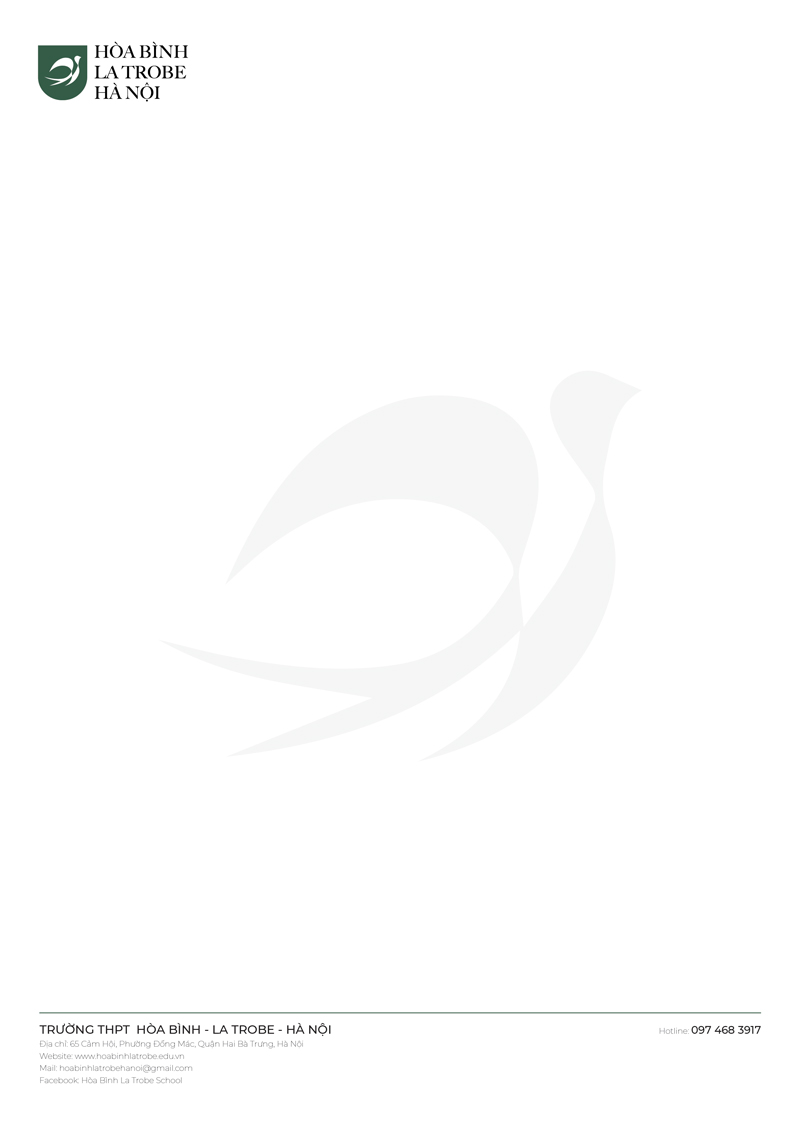 